С 19 июня грузовикам будет запрещено ездить по одному из участков проспекта Свободный.Изменения коснутся участков в районе улицы Телевизорная. Возле зданий по адресам проспект Свободный, №44 «Г» и проспект Свободный и №69 «Г» установят новые дорожные знаки «Движение грузовых автомобилей запрещено» совместно «Направление движения грузовых автомобилей».Такое решение принято для исключения движения грузовых автомобилей по пр. Свободный, в целях увеличения пропускной способности улично-дорожной сети и безопасности дорожного движения.Запрет поможет водителям грузового транспорта прокладывать более рациональные пути передвижения. Из-за высоты путепровода грузовые автомобили сейчас в любом случае не могут проезжать по проспекту на участке от улицы Ладо Кецховели. Однако зачастую грузовики доезжают до запрещающих знаков тогда, когда у них уже нет возможности развернуться. Сейчас такие ситуации будут исключены.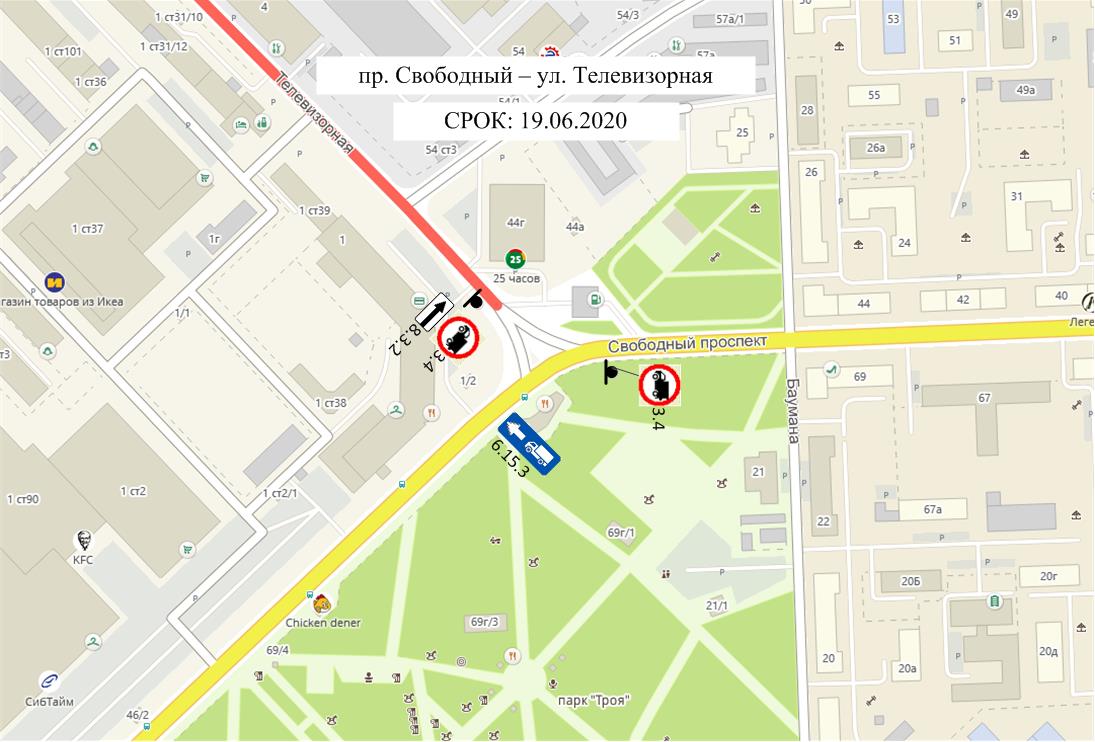 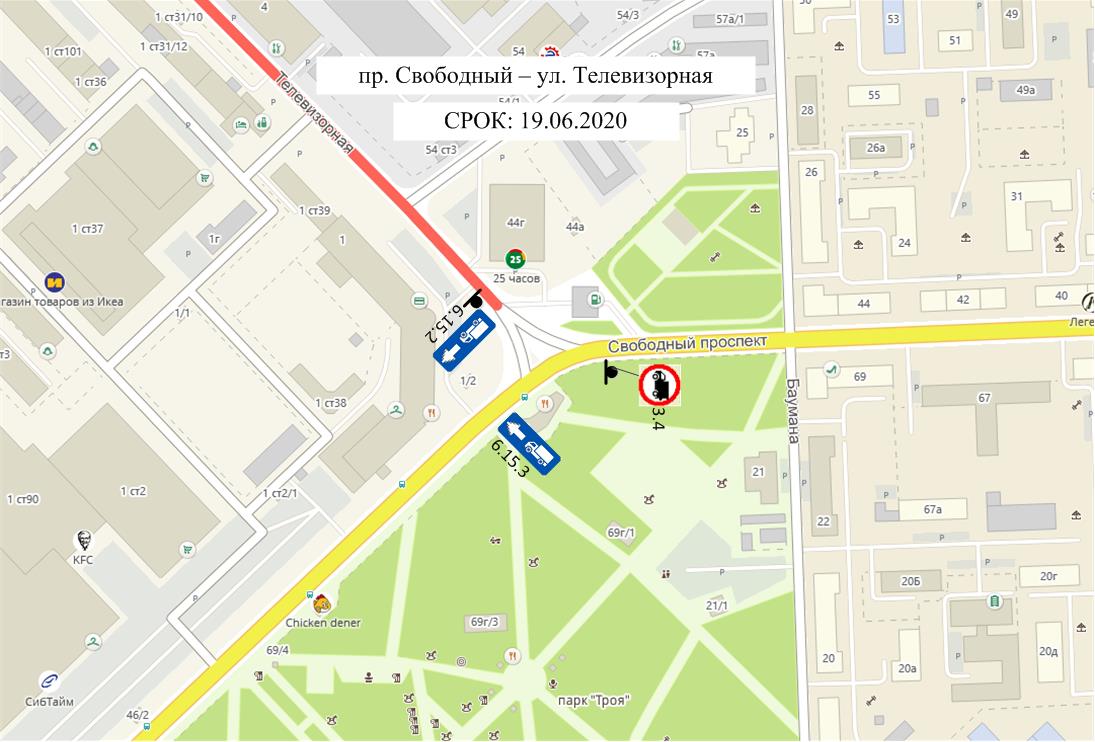 